§208.  Aggravated assault1.   A person is guilty of aggravated assault if that person intentionally, knowingly or recklessly causes:A.  Bodily injury to another that creates a substantial risk of death or extended convalescence necessary for recovery of physical health.  Violation of this paragraph is a Class B crime;  [PL 2015, c. 358, §1 (AMD).]A-1.  Bodily injury to another that causes serious, permanent disfigurement or loss or substantial impairment of the function of any bodily member or organ.  Violation of this paragraph is a Class A crime;  [PL 2015, c. 358, §1 (NEW).]B.  Bodily injury to another with use of a dangerous weapon.  Violation of this paragraph is a Class B crime; or  [PL 2015, c. 358, §1 (AMD).]C.  Bodily injury to another under circumstances manifesting extreme indifference to the value of human life. Such circumstances include, but are not limited to, the number, location or nature of the injuries, the manner or method inflicted, the observable physical condition of the victim or the use of strangulation.  For the purpose of this paragraph, "strangulation" means impeding the breathing or circulation of the blood of another person by intentionally, knowingly or recklessly applying pressure on the person's throat or neck.  Violation of this paragraph is a Class B crime.  [PL 2019, c. 91, §1 (AMD).][PL 2019, c. 91, §1 (AMD).]2.  [PL 2015, c. 358, §1 (RP).]SECTION HISTORYPL 1975, c. 499, §1 (NEW). PL 1975, c. 740, §43 (AMD). PL 1977, c. 510, §44 (AMD). PL 1981, c. 317, §6 (AMD). PL 2011, c. 640, Pt. B, §2 (AMD). PL 2015, c. 358, §1 (AMD). PL 2019, c. 91, §1 (AMD). The State of Maine claims a copyright in its codified statutes. If you intend to republish this material, we require that you include the following disclaimer in your publication:All copyrights and other rights to statutory text are reserved by the State of Maine. The text included in this publication reflects changes made through the First Regular and First Special Session of the 131st Maine Legislature and is current through November 1. 2023
                    . The text is subject to change without notice. It is a version that has not been officially certified by the Secretary of State. Refer to the Maine Revised Statutes Annotated and supplements for certified text.
                The Office of the Revisor of Statutes also requests that you send us one copy of any statutory publication you may produce. Our goal is not to restrict publishing activity, but to keep track of who is publishing what, to identify any needless duplication and to preserve the State's copyright rights.PLEASE NOTE: The Revisor's Office cannot perform research for or provide legal advice or interpretation of Maine law to the public. If you need legal assistance, please contact a qualified attorney.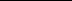 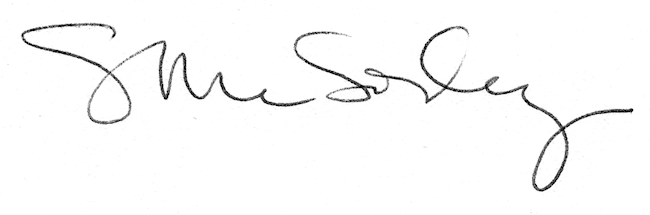 